CS3401	Data Structures						     L-T-P-Cr: 3-1-0-4Pre-requisites: Introduction to ComputingObjectives/Overview:To understand the different data structures.To learn which data structure should be used to make the algorithm simpler, easier to maintain, and faster.To improve the proficiency  of students in  applying the basic knowledge of programming to solve different problems.Course Outcomes:At the end of the course, a student should have:UNIT I: Introduction 								    Lectures: 5Characteristics of data structures, Creating, manipulating and operating on data structures, Types of data structures – linear and nonlinear.  Introduction to algorithms:   Asymptotic   notations, Analysis   of   algorithms:   Time   complexity and   Space   complexity.UNIT II: Arrays 									    Lectures: 51-D arrays, multi-dimensional  arrays,  operating  on  arrays,  Dynamic memory allocation, Storage – Column  major  order and Row  major  order, Address calculation of 1-D, 2-D, different form of matrix, Sparse Matrix.  Linked lists – singly, doubly and circularly linked lists, operations on linked lists.UNIT III: Stacks 									    Lectures: 5Basics of Stack data structure, Implementation of stack using array and linked list, Operations onstacks, Applications of Stacks, Notations – infix, prefix and postfix, Conversion and evaluationof arithmetic expressions using Stacks.UNIT IV: Queues 									    Lectures: 3Basics of Queue data structure, Implementation of queue using array and linked list, Operationson queues, Types of queues – queue, double ended queue, priority queue and Implementation ofthese.UNIT V: Trees & Graph 								    Lectures: 8Binary tree, Binary search tree, Threaded binary tree, AVL Tree, B Tree, Tries, Heaps, Hash tables.  Graph and its implementation, Graph traversals:  Breadth First Search, Depth First Search, Spanning Tree – Prim’s algorithm and Kruskal’s algorithm, Shortest path- Dijkstra's algorithm and Bellman Ford algorithm. Union-find data structure and applications, Topological sorting for Directed Acyclic Graph.UNIT VI: Searching and Sorting 							    Lectures: 8Linear search, Binary search, Hashing.  Algorithms and data structures for sorting:  Insertion  Sort,  Bubble  sort,  Selection  Sort,  Merge  sort,  Quick     Sort,     Heap     sort,  Bucket     sort.     Text/Reference BooksFundamentals of Data Structures. E. Horowitz, S. Sahni, Computer Science Press, 2ndEdition, 2008 Data Structure and Program Design. by R. L Kruse, Prentice Hall, 2nd Edition, 1996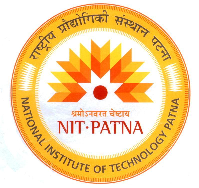 DEPARTMENT OF COMPUTER SCIENCE & ENGINEERINGNATIONAL INSTITUTE OF TECHNOLOGY PATNA Ashok Raj Path,  800 005 (Bihar),      Phone No.: 0612 – 2372715, 2370419, 2370843, 2371929, 2371930, 2371715 Fax – 0612- 2670631 Website: www.nitp.ac.inSl. No.OutcomeMapping to POsUnderstood the fundamentals of data structures.PO2, PO3Learnt the set of operations that can be performed on the given data structure.PO1, PO2Improved his/her skill of choosing the right data structure for a problem.PO1, PO2Become proficient in using linear and non-linear data structures. PO2, PO4Understood which searching and sorting technique best suits in the given scenario.PO1, PO2Learnt to analyze and compare algorithms for efficiency using Big-O notation.PO1, PO7